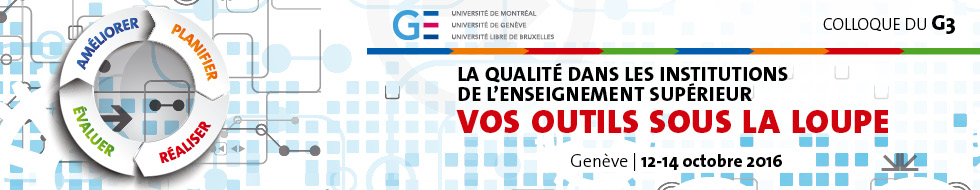 Madame 	Monsieur Nom :      Prénom :      Fonction :     Établissement de rattachement :     Pays :     Coordonnées professionnelles :     Titre de la communication :     Curriculum court (MAX 10 LIGNES - Faire ressortir l’expérience acquise en rapport avec le thème du colloque) :Lettre de motivation (MAX 10 LIGNES - Faire ressortir votre engagement et celui de votre institution dans une démarche qualité) :Budget prévisionnel :Une lettre attestant du souhait de votre institution de s’engager dans une démarche qualité, signée par les autorités compétentes de votre institution, doit être jointe à ce formulaire et envoyée à l’adresse : colloque-qualite-g3@unige.ch Fonds propres ou institutionnelsMontant demandé pour la bourseDéplacement… €… €Hébergement… €… €Frais d’inscription… €… €Frais de repas… €… €Autre (spécifier)… €… €